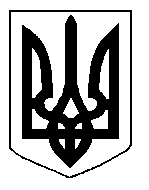 БІЛОЦЕРКІВСЬКА МІСЬКА РАДА	КИЇВСЬКОЇ ОБЛАСТІ	Р І Ш Е Н Н Я
від  30 серпня  2018 року                                                                        № 2663-55-VIIПро розгляд заяви щодо надання дозволу на розроблення проекту землеустрою щодо відведення земельної ділянки у власністьгромадянці Шевченко Катерині ІванівніРозглянувши звернення постійної комісії з питань земельних відносин та земельного кадастру, планування території, будівництва, архітектури, охорони пам’яток, історичного середовища та благоустрою до міського голови від 19 липня 2018 року №306/2-17, протокол постійної комісії з питань  земельних відносин та земельного кадастру, планування території, будівництва, архітектури, охорони пам’яток, історичного середовища та благоустрою від 19 липня 2018 року №138, заяву громадянки Шевченко Катерини Іванівни від 27 червня  2018 року №3314, відповідно до ст.ст. 12, 40, 79-1, 116, 118, 121, 122, ч. 2, 3 ст. 134 Земельного кодексу України, ст. 50 Закону України «Про землеустрій», ч.3 ст. 24 Закону України «Про регулювання містобудівної діяльності», п.34 ч.1 ст. 26 Закону України «Про місцеве самоврядування в Україні», міська рада вирішила:1. Відмовити в наданні дозволу на розроблення проекту землеустрою щодо відведення земельної ділянки у власність громадянці Шевченко Катерині Іванівні з цільовим призначенням 02.05. Для будівництва індивідуального гаража за адресою: провулок Партизанський другий, 11а, орієнтовною площею 0,0100 га, за рахунок земель населеного пункту м. Біла Церква відповідно до  абз.3 ч.2 ст.79-1 Земельного кодексу України, а саме формування земельних ділянок здійснюється шляхом поділу чи об'єднання раніше сформованих земельних ділянок та відсутністю розробленої документації із землеустрою щодо поділу земельної ділянки, так як за вказаною адресою вже сформована земельна ділянка загальною площею 0,0364 га з кадастровим номером 3210300000:03:003:0124.2. Контроль за виконанням цього рішення покласти на постійну комісію з питань  земельних відносин та земельного кадастру, планування території, будівництва, архітектури, охорони пам’яток, історичного середовища та благоустрою.Міський голова                               	                                                              Г. Дикий